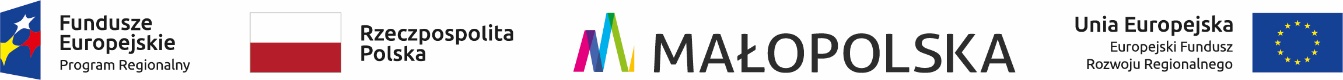 Kraków dnia: 2021-08-23Szpital Specjalistyczny im. Stefana Żeromskiego SP ZOZ w Krakowie Sekcja Zamówień Publicznychos. Na Skarpie 6631-913 Kraków……………………………………[nazwa zamawiającego, adres]Pismo: SZP.271.600/22/2021	 WYKONAWCYubiegający się o zamówienie publiczneWYJAŚNIENIA TREŚCI SWZDotyczy: postępowania o udzielenie zamówienia publicznego, prowadzonego w trybie przetarg nieograniczony na ”Dostawa kompleksowego wyposażenia informatycznego w ramach programu MSIM” – znak sprawy ZP/22/2021.Zamawiający, Szpital Specjalistyczny im. Stefana Żeromskiego SP ZOZ w Krakowie Sekcja Zamówień Publicznych, działając na podstawie art. 135 ust. 6 ustawy z dnia 11 września 2019 r. Prawo zamówień publicznych (Dz.U. poz. 2019 ze zm.), udostępnia poniżej treść zapytań do Specyfikacji Warunków Zamówienia (zwanej dalej ”SWZ”) wraz z wyjaśnieniami:ZamawiającyZ-ca Dyrektora ds. Finansowychmgr Dorota Gołąb-BełtowiczPytanie nr 1W nawiązaniu do ogłoszonego przez Państwa ww. postępowania, którego przedmiotem jest dostawa sprzętu komputerowego, zwracamy się do Państwa z uprzejmą prośbą o udzielenie odpowiedzi na poniżej zadane pytanie dotyczące oprogramowania komputerów stacjonarnych 133 szt.  Czy Zamawiający wymaga fabrycznie nowego systemu operacyjnego,  nieużywanego oraz nieaktywowanego nigdy wcześniej na innym urządzeniu?Stanowisko (wyjaśnienie) Zamawiającego:Tak, Zamawiający wymaga dostarczenia  fabrycznie nowego systemu operacyjnego,  nieużywanego oraz nieaktywowanego nigdy wcześniej na innym urządzeniu.Zamawiający uzupełnia opis przedmiotu zamówienia i wprowadza wymóg zaoferowania fabrycznie nowego nieużywanego i nieaktywowanego wcześniej systemu operacyjnego oraz sprzętu komputerowego fabrycznie nowego i nieużywanego. Pytanie 2Czy Zamawiający wymaga aby oprogramowanie było dostarczone wraz ze stosownymi, oryginalnymi atrybutami legalności, na przykład z tzw. naklejkami GML (Genuine Microsoft Label) lub naklejkami COA (Certificate of Authenticity) stosowanymi przez producenta sprzętu lub inną formą uwiarygodniania oryginalności wymaganą przez producenta oprogramowania stosowną w zależności od dostarczanej wersji?Stanowisko (wyjaśnienie) Zamawiającego:Tak, Zamawiający wymaga .Pytanie 3Czy zamawiający dopuszcza możliwość przeprowadzenia weryfikacji oryginalności dostarczonych programów komputerowych u Producenta oprogramowania w przypadku wystąpienia wątpliwości co do jego legalności?"Stanowisko (wyjaśnienie) Zamawiającego:Zamawiający wymaga oryginalności dostarczonych programów komputerowych i sprawdzi (zweryfikuje) na postawie oświadczenia Wykonawcy o  następującej treści:Oświadczamy, że dostarczymy:Dla grupy 1 – Oświadczamy, że dostarczymy  fabrycznie nowy i nieużywany sprzęt komputerowy oraz fabrycznie nowy, nieużywany i nieaktywowany wcześniej system operacyjnyDla grupy 2 - Oświadczamy, że dostarczymy  fabrycznie nowy i nieużywany sprzęt komputerowy (przełącznik zarządzalny L3) Dla grupy 3 - Oświadczamy, że dostarczymy fabrycznie nowe, oryginalne, nieużywane i nieaktywowane licencjeDla grupy 4 - Oświadczamy, że dostarczymy  fabrycznie nowy i nieużywany sprzęt komputerowy (biblioteka taśmowa LTO) Dla grupy 5 – Oświadczamy , że  dostarczymy fabrycznie nowy i nieużywany sprzętu komputerowego oraz podzespoły komputerowe (zasilacze, zasilanie awaryjne serwerowni i systemu monitorowania serwerowni)Pytanie nr 4W Załączniku nr 1 do SWZ, Grupa 1, Dostawa 133 sztuk stanowisk komputerowych, Parametr wymagany, pozycja 1 umieścił zapis: „Wymagane jest aby wszystkie podzespoły stacji roboczej pochodziły od jednego producenta, były oznaczone jego logo w sposób trwały (…)”. Czy Zamawiający może doprecyzować jakie konkretnie podzespoły ma na myśli? Stanowisko (wyjaśnienie) Zamawiającego: Płyta główna ,reszta podzespołów powinna być dedykowana do zaproponowanego rozwiązania.Pytanie nr 5Czy Zamawiający dopuści rozwiązanie, którego jedynie płyta główna będzie trwale oznaczona logo producenta stacji roboczej? Stanowisko (wyjaśnienie) Zamawiającego:Tak, reszta podzespołów powinna być dedykowana do zaproponowanego rozwiązania.Pytanie nr 6W Załączniku nr 1 do SWZ, Grupa 1, Dostawa 133 sztuk stanowisk komputerowych, Parametr wymagany, pozycja 2 umieścił zapis: „Wymagane jest aby otwarcie obudowy i zmiana konfiguracji HDD i RAM nie wymagało użycia narzędzi.” 3. Czy Zamawiający dopuści rozwiązanie, w którym demontaż/montaż dysku SSD PCIe NVMe M.2 będzie wymagał odkręcenia śrubki? Obecnie żaden z producentów nie posiada bez narzędziowego demontażu/montażu w/w dysku.Stanowisko (wyjaśnienie) Zamawiającego: Tak, Zamawiający dopuści rozwiązanie, w którym demontaż/montaż dysku SSD PCIe NVMe M.2 będzie wymagał odkręcenia śrubki.Pytanie nr 7pytanie odnośnie części 1Prosimy o doprecyzowanie kryteriów za gwarancję Obecny zapis jest następujący2 - termin gwarancji na zestawy komputeroweLiczba punktów = Ozn war * wagagdzie:- Ozn war - 2 - gwarancja min. 60 miesięcy lat dla wszystkich komponentów  - 0 pkt.                   gwarancja 60 miesięcy  i powyżej  dla wszystkich komponentów - 100 pktSposób obliczania wartości punktowej kryterium  będzie oceniane na podstawie złożonego oświadczenia w  załączniku nr 2 do SWZ.Stanowisko (wyjaśnienie) Zamawiającego: Zamawiający modyfikuje zapis pkt. 20.2  SWZ w następującym zakresie:2 - termin gwarancji na zestawy komputeroweLiczba punktów = Ozn war * wagagdzie:- Ozn war - 2 - gwarancja 60 miesięcy dla wszystkich komponentów  - 0 pkt.                   gwarancja 72 miesiące  i powyżej  dla wszystkich komponentów - 100 pktSposób obliczania wartości punktowej kryterium  będzie oceniane na podstawie złożonego oświadczenia w  załączniku nr 2 do SWZ.Pytanie nr 8zadanie 1zZamawiający wymaga możliwości zabezpieczenia BIOS-u przy użyciu hasła, przy czym wymagana jest możliwość użycia odrębnych poświadczeń dla przeglądania ustawień i dla ich modyfikacji.NaZamawiający wymaga możliwości zabezpieczenia BIOS-u przy użyciu hasła, w celu uniemożliwienie osobom do tego nieupoważnionym modyfikacji ustawień BIOS-uStanowisko (wyjaśnienie) Zamawiającego: Zamawiający nie wyraża zgody , zapisy SWZ pozostają bez zmian. Zamawiający wymaga możliwości zabezpieczenia BIOS-u przy użyciu hasła, przy czym wymagana jest możliwość użycia odrębnych poświadczeń dla przeglądania ustawień i dla ich modyfikacji.

Uwarunkowane jest to polityką bezpieczeństwa oraz koniecznością zapewnienia w trybie całodobowym możliwości serwisowania sprzętu oraz odczytu jego parametrów z biosu w trybie podglądu. Ponieważ Szpital działa w trybie 24/h a sekcja informatyki działa od 7:00 15:00  istnieje konieczność dostępu osób innych niż administrator  lub firm współpracujących zewnętrznych podpinających , serwisujących systemy zewnętrzne -współpracujące  
( np: diagnostyka laboratoryjna lub system RIS/PACS) nie w trybie administracyjnym a w trybie podglądu w celu zweryfikowania konfiguracji , odczytania istotnych parametrów sprzętu.
Dodatkowo w dziale IT Szpitala cześć pracowników z działu pomocy dla użytkownika musi posiadać uprawnienia do odczytu parametrów bios w celu podania ich administratorowi podczas naprawy i konsultacji zdalnej.

Ze względu na coraz większy nacisk na bezpieczeństwo systemów komputerowych  oraz dostęp do jednego z ważniejszych elementów stacji jakim jest bios  i jego ustawienia wielu  producentów stosuje w/w model zabezpieczeń.Pytanie nr 9- Czy Zamawiający dopuści komputer bez czujnika otwarcia obudowy?Stanowisko (wyjaśnienie) Zamawiającego: Tak,  Zamawiający dopuszczaPytanie nr 10- Czy Zamawiający dopuści komputer gdzie zmiana konfiguracji HDD i RAM wymaga użycia narzędzi?Stanowisko (wyjaśnienie) Zamawiającego: Tak,  Zamawiający dopuszczaPytanie nr 11- Czy Zamawiający dopuści komputer z zasilaczem 210W?Stanowisko (wyjaśnienie) Zamawiającego: Tak,  Zamawiający dopuszczaPytanie nr 12Zapytanie 1Dotyczy- Grupa 1 Dostawa 133 sztuk stanowisk komputerowych.Wymóg: 12Zasilacz sieciowy o mocy max. 200W, zapewniający pracę bez ograniczenia wydajności.Czy Zamawiający dopuści Zasilacz sieciowy o mocy 280W ?Stanowisko (wyjaśnienie) Zamawiającego: Zamawiający nie wyraża zgody na zasilacz o  mocy 280 W. Pytanie nr 13dotyczy- Grupa 4 - 1. Biblioteka taśmowa LTO Zamawiający wyspecyfikował w wymaganiach odnośnie biblioteki taśmowej "min. 1 kontrolery SAS PCI-E do posiadanych przez zamawiającego serwerów RACK". Celem wybrania kompatybilnego kontrolera potrzebna jest informacja, jakiego producenta serwery posiada zamawiający? Stanowisko (wyjaśnienie) Zamawiającego: Zamawiający posiada serwery firmy Dell.Ponadto Zamawiający modyfikuje SWZ i jej załączniki  w następujący sposób:Załącznik nr 1 do SWZ - Opis przedmiotu zamówienia:Zamawiający dopisuje następującą treść:Dla grupy 1 – Oświadczamy, że dostarczymy  fabrycznie nowy i nieużywany sprzęt komputerowy oraz fabrycznie nowy, nieużywany i nieaktywowany wcześniej system operacyjnyDla grupy 2 - Oświadczamy, że dostarczymy  fabrycznie nowy i nieużywany sprzęt komputerowy (przełącznik zarządzalny L3) Dla grupy 3 - Oświadczamy, że dostarczymy fabrycznie nowe, oryginalne, nieużywane i nieaktywowane licencjeDla grupy 4 - Oświadczamy, że dostarczymy  fabrycznie nowy i nieużywany sprzęt komputerowy (biblioteka taśmowa LTO) Dla grupy 5 – Oświadczamy , że  dostarczymy fabrycznie nowy i nieużywany sprzętu komputerowego oraz podzespoły komputerowe (zasilacze, zasilanie awaryjne serwerowni i systemu monitorowania serwerowni)SWZ w pkt. 6 – terminy wykonania zamówienia- 8 tygodni od daty udzielenia zamówienia – dla zadania częściowego 1,2,3,4,5  SWZ w pkt 9. 1 – Zamawiający dopisuje zdanie o następującej treści:Oświadczenie Wykonawcy: Dla grupy 1 – Oświadczamy, że dostarczymy  fabrycznie nowy i nieużywany sprzęt komputerowy oraz fabrycznie nowy, nieużywany i nieaktywowany wcześniej system operacyjnyDla grupy 2 - Oświadczamy, że dostarczymy  fabrycznie nowy i nieużywany sprzęt komputerowy (przełącznik zarządzalny L3) Dla grupy 3 - Oświadczamy, że dostarczymy fabrycznie nowe, oryginalne, nieużywane i nieaktywowane licencjeDla grupy 4 - Oświadczamy, że dostarczymy  fabrycznie nowy i nieużywany sprzęt komputerowy (biblioteka taśmowa LTO) Dla grupy 5 – Oświadczamy , że  dostarczymy fabrycznie nowy i nieużywany sprzętu komputerowego oraz podzespoły komputerowe (zasilacze, zasilanie awaryjne serwerowni i systemu monitorowania serwerowni)SWZ w pkt 15. 1 – termin związania ofertą : 2021-12-06SWZ w pkt. 17 Ofertę, wraz z załącznikami, należy złożyć za pośrednictwem Platformy w terminie do dnia 2021-09-08 do godz. 10:00.SWZ w pkt 18.1 Otwarcie ofert nastąpi w dniu: 2021-09-08 o godz. 10:30, za pośrednictwem Platformy, na karcie ”Oferta/Załączniki”, poprzez ich odszyfrowanie, które jest jednoznaczne z ich upublicznieniem.SWZ pkt 20.2 : Punkty przyznawane za podane kryteria będą liczone według następujących wzorów:Grupa 1- gwarancja 60 miesięcy  dla wszystkich komponentów  - 0 pkt.                   gwarancja 72 miesięcy  i powyżej  dla wszystkich komponentów - 100 pktGrupa 2- termin gwarancji 36 miesięcy - 0 pkttermin gwarancji 48 miesięcy i powyżej - 100 pktGrupa 4-  termin gwarancji 60 miesięcy  - 0pkttermin gwarancji  72 miesięcy  i powyżej - 100pktGrupa 5- dla pozycji 1- termin gwarancji 12  miesięcy  - 0 pkt termin gwarancji 24  miesięcy i powyżej - 50 pktdla pozycji 2- termin gwarancji  min. 24  miesięcy  - 0 pkt termin gwarancji    48  miesięcy i powyżej - 50 pktZałączniki do pisma:Ogłoszenie o zmianie ogłoszeniaSWZZałącznik nr 2- wzór oferty